Гастроэнтерология детского возраста(Рис. 99)При лечении детей с различной патологией желудочно-кишечного тракта следует провести обязательное предварительное обследование с целью исключения глистной инвазии, кишечной инфекции, врожденных пороков развития желудочно-кишечного тракта и т.п. При многих заболеваниях, относящихся к вышеперечисленным, зональная лазерная терапия не показана.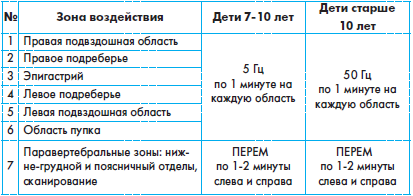 Подлежат лазерной терапии: гастриты, дуодениты, неспецифические энтериты, колиты, дискинезии желчевыводящих путей, заболевания печени, поджелудочной железы, дисбактериозы и др.Дети старше 14 лет лечатся по схемам для взрослых (см. "Болезни желудка. Хронический гастрит").Курс - 10 процедур, по 1 процедуре в день. Повторный курс не ранее, чем через 1,5-2 месяца, если это необходимо.По необходимости возможно проведение 2-3-х курсов в год.При составлении рецепта можно добавить общестимулирующие методы.ВНИМАНИЕ! Проконтролируйте уровень мощности аппарата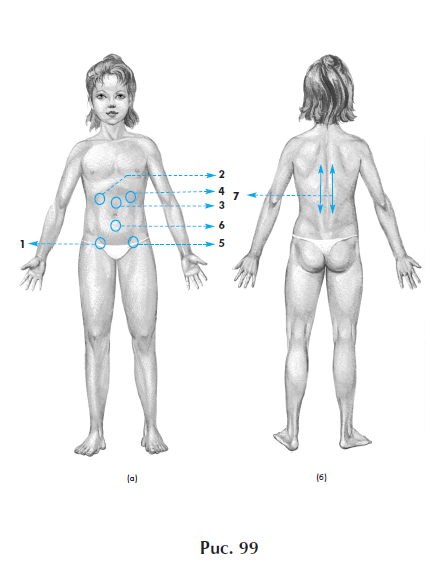   РИКТА  Тел. (продажа, технические консультации)8-800-511-36-88,    +7 (926) 175-98-99